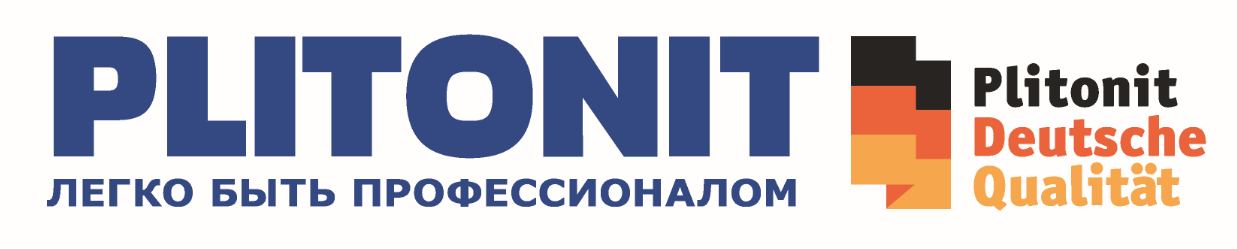 PLITONIT EasyFloor - ровнитель быстротвердеющий со свойством самовыравнивания на основе минерального вяжущего для ручного и машинного нанесенияПродукт предназначен для ручного и машинного выравнивания и корректирования бетонных полов и монолитных цементных стяжек внутри сухих и влажных помещений под укладку керамической плитки, выстилающих покрытий, паркета и использования в системе «теплый пол». Не подлежит окраске и использованию без напольного покрытия. Возможна эксплуатация во влажных помещениях. Температура поверхности в процессе эксплуатации от +5°С до +50°С. Максимальная фракция заполнителя – 2,5 мм.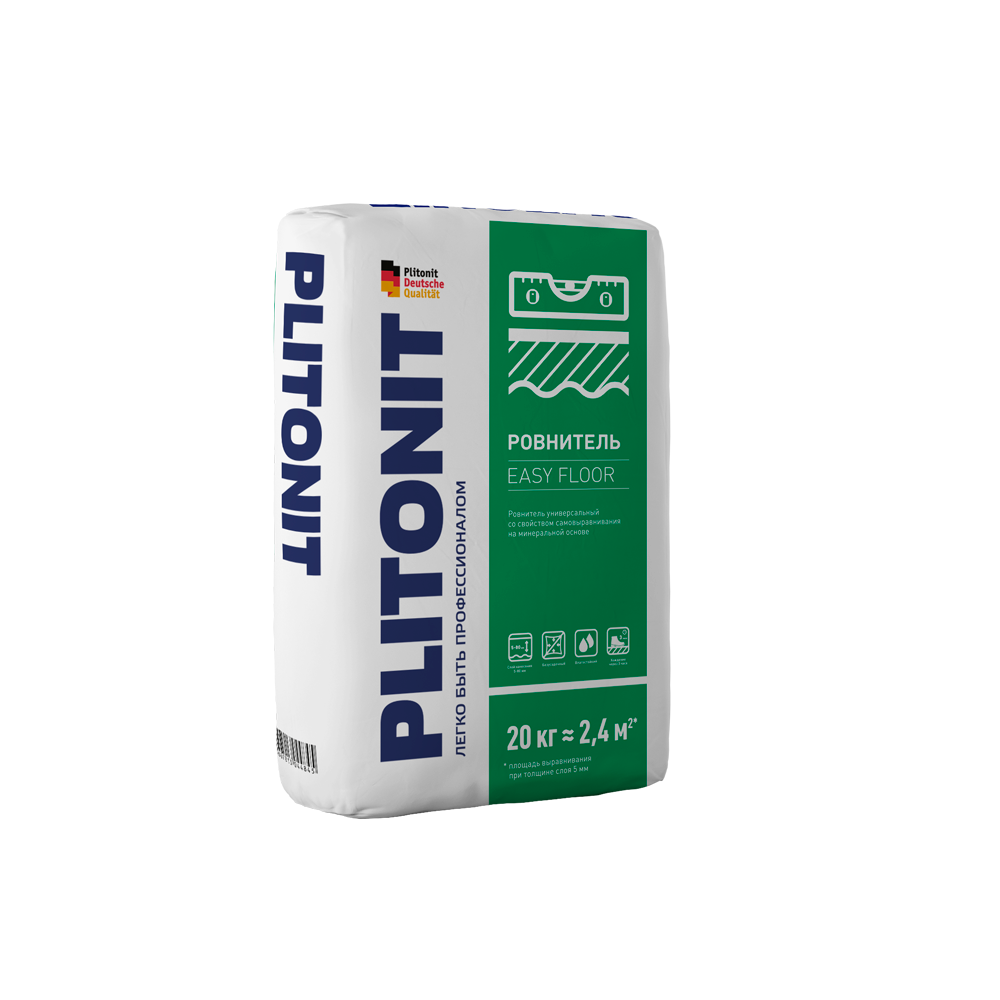 Фасовка — 20 кг.Для ручного и машинного способа нанесенияБезусадочность и трещиностойкостьВыравнивание слоем от 5 до 80 мм (в углублениях до 100 мм)Возможность хождения через 3 часаРасход материала1,6-1,7 кг/м² при толщине слоя 1 мм.Условия проведения работРастворную смесь использовать только в закрытых помещениях. При проведении работ и в течение последующих 3-х суток необходимо обеспечить поддержание температуры в пределах от +10°С до +30°С. Температура растворной смеси и основания в процессе проведения работ – от +10°С до +30°С. В течение первых 3-х суток поверхность следует оберегать от прямых солнечных лучей и сквозняков.Подготовительные работыОснование должно быть прочным (бетон марки В7,5 или более, цементная стяжка по прочности на сжатие не менее 10 МПа), конструкционно-несущим и не иметь сквозных трещин. Поверхность основания тщательно очищается от пыли, грязи, извести, масла, жира, битума, остатков органических и минеральных клеев и красок, а также водорастворимых веществ. Окончательную очистку основания от пыли произвести пылесосом. Обязательно предварительное изолирование выравнивающего слоя пола от стен и перегородок специальной демпферной (кромочной) лентой. Для определения требуемого уровня нивелирования необходимо выставить маяки или реперы. Выравниваемую поверхность необходимо обработать грунтовкой ПЛИТОНИТ Грунт СуперПол. Возможно использование других праймеров ПЛИТОНИТ, или грунтовок с сухим остатком в готовом виде не менее 8%. Грунтовка наносится щеткой, кистью или валиком. Грунтовка должна образовывать тонкий сплошной слой, не допускается образование лужиц. Поверхности с повышенным водопоглощением обрабатываются грунтовкой дважды. Качество прогрунтованной поверхности определяется отсутствием впитываемости воды в течение 20-30 мин. Гладкие, плотные поверхности (монолитный бетон, плиты перекрытия и т.п.) необходимо обработать праймером ПЛИТОНИТ Грунт СуперКонтакт.Приготовление растворной смесиДля затворения сухой смеси использовать воду из питьевого водоснабжения. Соотношение при смешивании: на 1 кг сухой смеси требуется 0,21-0,24 л воды (4,2-4,8 л на мешок). Сухую смесь засыпать в заранее отмеренное количество воды комнатной температуры и перемешать в течение 3 минут с помощью электромиксера или электродрели с насадкой с частотой вращения не более 600 об/мин до получения однородной консистенции. Ровнитель также можно приготовит с помощью смесительно-нагнетательных аппаратов с непрерывно дозированной подачей воды Время использования готовой растворной смеси 30 минут при температуре растворной смеси 20±2°С.Порядок работыПеред началом работы должны быть готовы две емкости, расходные количества сухой смеси, вскрытые и выставленные в ряд пакеты, вода, мерник для воды. Работу рекомендуется начинать с наиболее отдаленной от выхода стены. Масса ровнителя выливается параллельными полосами к стене шириной около 50 см. Время соединения между двумя порциями не должно превышать 10-15 минут. Для лучшего распределения выравнивающей массы по поверхности необходимо использовать широкий шпатель или игольчатый валик. Выполнение работ необходимо проводить без перерывов, соблюдая максимальный темп. Функциональная пригодность пола не снижается, если образуются редкие микротрещины без отслоения ровнителя от основания.ВниманиеРаботу рекомендуется производить бригадой не менее чем из двух человек. Передозировка воды не допускается. Хождение по выровненной поверхности допускается не ранее чем через 3 часа после заливки. При необходимости дополнительного выравнивания поверхность следует зашкурить до проявления зерна наполнителя для создания адгезионного слоя. При использовании в санузлах и ванных комнатах необходима обработка поверхности гидроизоляционной мастикой ПЛИТОНИТ ГидроЭласт. Керамическую плитку можно укладывать через 3 дня (при толщине слоя ровнителя до 30 мм) и при большей толщине через 5-7 дней, предварительно прогрунтовав поверхность пола полимерными грунтовками ПЛИТОНИТ. Ковровые покрытия, линолеум, пластиковые покрытия и паркет можно укладывать примерно через 7 дней, предварительно сравнив влажность основания с величиной, допускаемой инструкцией производителя напольного покрытия. Указанные характеристики действительны при температуре окружающей среды 20±2°С, относительной влажности воздуха 60±10%.Меры предосторожностиСмесь относится к 4 классу опасности (вещества малоопасные) по ГОСТ 12.1.007. При выполнении работ использовать перчатки, защитные очки, средства защиты органов дыхания. Избегать попадания смеси на кожу и в глаза. При попадании в глаза немедленно промыть их большим количеством воды. БЕРЕЧЬ ОТ ДЕТЕЙ.Условия транспортирования и храненияСмесь транспортировать в крытых транспортных средствах в соответствии с правилами перевозки грузов. Мешки с сухой смесью хранить в крытых сухих помещениях, обеспечивающих сохранность упаковки и предохранение от увлажнения. Срок хранения в таре изготовителя – 12 месяцев со дня изготовления.СоставГипсовые вяжущие, минеральный заполнитель, портландцемент, модифицирующие добавки.Гарантия изготовителяИзготовитель гарантирует соответствие смеси требованиям ТУ 5745-142-51552155-2012 при соблюдении потребителем условий транспортирования, хранения и указаний настоящей инструкции. Изготовитель не несет ответственности при несоблюдении технологии работ с материалом, а также за его применение в целях и условиях, не предусмотренных данной инструкцией. Отклонение от массы нетто в соответствии с ГОСТ Р 8.579-2001. Продукция разрешена к использованию во всех видах гражданского строительства (Аэфф < 370 Бк/кг; I класс материалов по СанПиН 2.6.1.25.23-09 «Нормы радиационной безопасности (НРБ 99/2009)».Технические характеристикиЛогистическая информацияИндивидуальный штрих-код 4607013044845Количество мешков на паллете – 48 шт.Для смеси в сухом состоянииДля смеси в сухом состоянииРасход материала при толщине слоя в 1 мм1,5-1,6 кг/м²Наибольшая крупность зерен заполнителя2,5 ммСодержание зерен наибольшей крупностине более 5%Расход воды для затворения:на 1 кг сухой смесина мешок 20 кг0,21-0,24 л4,2-4,8 лДля смеси готовой к применениюДля смеси готовой к применениюПодвижность (расплыв кольца)не менее 180 ммВремя использования смеси готовой к применениюне более 30 минДля затвердевшего раствораДля затвердевшего раствораПрочность при сжатии в возрасте в нормальных условиях3 часа28 сутокне менее 2,5 МПане менее 12,5 МПаПрочность сцепления с основанием через 28 сутокне менее 0,6 МПаТемпературный режим в процессе эксплуатациидо +50°СУдельная эффективная активность естественных радионуклидовне более 370 Бк/кг